ҠАРАР							ПОСТАНОВЛЕНИЕ28 февраль  2022 йыл		                № 10                28 февраля  2022 года   Об отмене постановления главы сельского поселения Кашкинский сельсовет от  28 апреля 2020 года № 31 «Об утверждении  Административного регламента предоставления муниципальной услуги «Осуществление муниципального контроля за использованием и охраной недр при добыче общераспространенных полезных ископаемых, а также при строительстве подземных сооружений, не связанных с добычей полезных ископаемых»  Рассмотрев экспертное заключение Государственного комитета Республики Башкортостан по делам юстиции  НГР RU 03046705202000012     от 27 января 2022 года, протест  прокуратуры Аскинского района от 18.02.2022 года  № 7-1-2022 ,   п о с т а н о в л я ю:	1. Постановление главы сельского поселения   от  28 апреля 2020 года    № 31 «Об утверждении  Административного регламента предоставления муниципальной услуги «Осуществление муниципального контроля за использованием и охраной недр при добыче общераспространенных полезных ископаемых, а также при строительстве подземных сооружений, не связанных с добычей полезных ископаемых», отменить. 	 2. Настоящее постановление вступает в силу со дня подписания. 3.Контроль за исполнением настоящего постановления оставляю за собой.Глава Сельского поселения  	Р.Х.ГалявутдиновБАШҠОРТОСТАН РЕСПУБЛИКАҺЫАСҠЫН РАЙОНЫМУНИЦИПАЛЬ РАЙОНЫНЫҢҠАШКА АУЫЛ СОВЕТЫАУЫЛ БИЛӘМӘҺЕ ХӘКИМИӘТЕ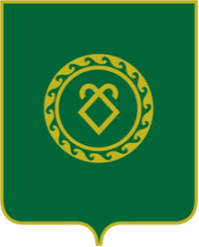 АДМИНИСТРАЦИЯСЕЛЬСКОГО ПОСЕЛЕНИЯКАШКИНСКИЙ СЕЛЬСОВЕТМУНИЦИПАЛЬНОГО РАЙОНААСКИНСКИЙ РАЙОНРЕСПУБЛИКИ БАШКОРТОСТАН